Local HauntingsA Comparison Contrast Research ProjectLesson PlanDay 1Hour 1Writing Prompt: Take some time to think about local ghost stories, hauntings, or urban legends you may have heard over the years. Why do you think these stories have lasted through the years?Discuss responses to writing prompt.Show PBS video., 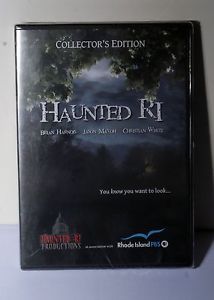 Give Assignment and put students into groups.ENGLISH1010Comparison Contrast Group AssignmentYour comparison contrast essay will be a group project. As a group, you will decide on what two subjects you would like to explore under the realms of local hauntings or local urban legends.. Then, you will decide whether your subjects are mostly different OR mostly similar. Your assignment is NOT to prove or disprove whether the places are haunted. Your essay will follow a proper comparison contrast format. You will have a fully developed introduction paragraph with a hook, a narrowing, down, a thesis, and a plan of development.  Your body paragraphs will follow ONE of two possible formats: point by point or subject by subject. Lastly, you will have a fully developed conclusion paragraph.We will review the two format options for your body paragraphs in class. It is important that your format is consistent. In addition, you will be required to use at least three sources within the body of your essay. MLA format will be used for essay and Works Cited page.Finally, on the day the paper is due, you will present your finding to other groups during a presentation. Your presentation will not be reading your essay out loud to the class. Instead, your presentation will let the audience know what two subjects were examined, whether there were mostly similarities or differences, and whether you thought one subject was “better” than the other. You will be required to offer a visual and audio aid as part of your evidence for your presentation.Here is the breakdown of the grading policy for the assignment:Essay				50%Presentation			25%Visual/Audio Aid		25%Due Date:_____________________________________________________Day 1 Hour 2Have students sit in their groups for the project. Begin discussion on comparison contrast format. Review a sample essay together.Review notes on using comparison or contrast in an essay.Allow students time to brainstorm ideas for their project.Day 2Hour 1Hand out articles related to local hauntings. Discuss how to choose valid sources. Most sources for an assignment like this will be from local newspapers and news stations. However, it is important to find out the history behind each location first. Most of these places are more historic than haunted, but please don’t tell the students!News articlesNine Men’s Misery Haunted Monastery, Cumberland, Rhode Islandhttp://www.valleybreeze.com/2014-11-19/cumberland-lincoln-area/giants-nine-mens-misery-history-channel-investigators-job#.VzNKTTHm4Z8http://www.yankeemagazine.com/new-england-legends/nine-mens-misery-historic-site-in-cumberland-riGreat Swamp Massacre, Kingston, Rhode Islandhttp://www.providencejournal.com/article/20151117/ENTERTAINMENTLIFE/151119444http://www.narragansett-tribe.org/king-philip-s-war-and-the-great-swamp-massacre.html#.VzNMZzHm4Z8White Horse Tavern, Newport, Rhode Islandhttp://www.huffingtonpost.com/fodors/10-most-haunted-bars-in-a_b_8337712.htmlhttp://whitehorsenewport.com/about/history/Lizzie Borden House, Fall River, Massachusettshttp://www.wcvb.com/news/lizzie-bordens-house-being-restored-to-original-condition/34438202Allow students time to work with their groups.Day 2 Hour 2Have ALP students review an article within their group. What makes it valid? Where else could you go to get credible information on this topic?Allow students time in class to work on their projects.Day 3Hour 1 Computer Lab DayHow to access the library databasesSearchesCitationsWorks CitedGeneral Tutorial of PowerPointDay 3 Hour 2Have students do their research and work within their groupsReview how to include quotes or paraphrases into an essay“Citation Situations” ExerciseOrganizing a Comparison or Contrast EssayMLA FormatDay 4Hour 1Class lesson on writing and organizing comparison contrast essaysReview student samples from past semesters. Use peer edit checklist to see if samples are complete.Day 4 Hour 2Look at additional essay samples.Possible lessons on citing sources, creating proper titles, using capital letters, creating a Works Cited pageDay 5 Hour 1Have entire class work on project. Walk around room and review projects with groups.Hour 2Meet back in classHow to Peer Edit lessonPREVIEW DRAFTS DUE with Conferences - Meet with each ALP groups to review drafts the class before rough drafts are due for entire class.Day 6Hour 1Computer LabRough Drafts due and peer edit for entire classSample Peer Edit ChecklistEditor’s Name:________________________________________________________________Writer’s Name:________________________________________________________________Peer EditComparison/Contrast with ResearchOverall QuestionsWhat are the two subjects being compared or contrasted?_______________________________Does the writer show mostly similarities or differences?_________________________________Does the writer dedicate at least one paragraph to some similarities or differences?___________Does the writer favor one subject over the other?If so, what subject is it?Why is it favored?Introduction ParagraphHow does the writer hook the reader? (broad statement, contrast, anecdote, statistics, quote, relevance, other)Does the writer dedicate a few sentences after the hook to narrow down to the main point?How many sentences?What is the thesis statement?_____________________________________________________________Does the writer offer a plan of development?Body ParagraphsOftentimes when a writer shows mostly differences between two subjects, he/she may also show just a few similarities beforehand. The opposite is true when a writer show mostly similarities.  Did the writer do this in a paragraph after the introduction paragraph?How many similarities/differences did the writer offer?For the main body paragraphs, does the writer show similarities or differences?How many similarities or differences does the writer show?How does the writer organize the two subjects? Point by Point or Subject by Subject?If the writer chose Subject by Subject, did the writer address the characteristics of each subject in the same ORDER? If not, please have writer correct it.Does the writer offer enough elaboration on each similarity/difference between the two subjects?Give an example of an elaboration.______________________________________________Are there any places where the writer loses unity?Are there any similarities or differences that need further explanation?ConclusionDoes the writer re-state the thesis?Does the writer summarize the major similarities/differences?Does the writer favor one subject over the other?Does the writer leave the reader with a lasting thought or impression?Sentence skillsOverall thoughts on grammar, spelling, punctuations, sentence structure, p.o.v., parallelism, subject/verb agreement, verb tense, etc.In-text CitationsBased on guidelines, the writer should have quoted or paraphrased from at least three separate sources. Can you find at least three different parenthetical citations in this essay?List the different sources in parenthesis cited in the body of the essay.Are those sources also listed on the Works Cited Page?Are there any sources listed on the Works Cited page that are NOT in the essay itself?Work CitedDoes the writer use proper MLA format?Is the title, Works Cited, centered on the top of the page?Are sources listed alphabetically by the first word of each entry?Is all information double spaced?Is the first line of the entry flush left?Are all proceeding lines in entry indented?How many sources are cited?Are the sources academically acceptable?Does the writer use at least three (3) academic sources?Do all sources appear to be valid sources? Explain.ReflectionWhat did you like least about this essay?What did you like most about this essay?Hour 2Work with students on revising essays and PowerPoint slides.Review grammar and essay revisions.Day 7Hour 1Projects and Presentations DayHour 2Response Paper and Reflection on the group assignmentCelebrate!FINALE: Schedule field trip for local ghost tour, museum, or haunted mansion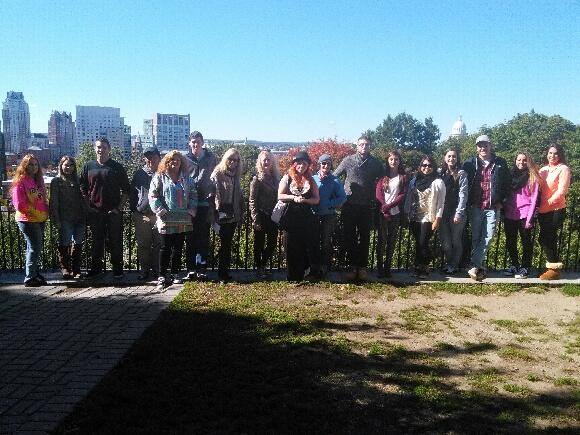 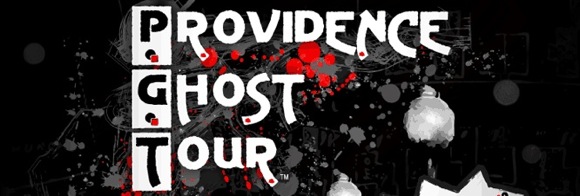 